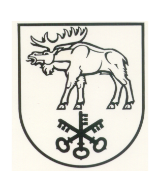 LAZDIJŲ RAJONO SAVIVALDYBĖS TARYBASPRENDIMASDĖL LAZDIJŲ RAJONO SAVIVALDYBĖS TARYBOS 2011 M. BIRŽELIO 29 D. SPRENDIMO NR. 5TS-77 „DĖL LAZDIJŲ RAJONO SAVIVALDYBĖS SPECIALIOJO DAUGIABUČIŲ NAMŲ SAVININKŲ BENDRIJŲ RĖMIMO FONDO TARYBOS SUDARYMO“ PRIPAŽINIMO NETEKUSIU GALIOS 2016 m. birželio 27 d. Nr. 34-580LazdijaiVadovaudamasi Lietuvos Respublikos vietos savivaldos įstatymo 18 straipsnio 1 dalimi, Lazdijų rajono savivaldybės taryba nusprendžia:Pripažinti netekusiu galios Lazdijų rajono savivaldybės tarybos 2011 m. birželio 29 d. sprendimą Nr. 5TS-77 „Dėl Lazdijų rajono savivaldybės specialiojo daugiabučių namų savininkų bendrijų rėmimo fondo tarybos sudarymo“  su visais pakeitimais ir papildymais.Savivaldybės meras										ParengėRobertas Grigas 2016-06-09LAZDIJŲ RAJONO SAVIVALDYBĖS TARYBOS SPRENDIMO „DĖL LAZDIJŲ RAJONO SAVIVALDYBĖS TARYBOS 2011 M. BIRŽELIO 29 D. SPRENDIMO NR. 5TS-77 „DĖL LAZDIJŲ RAJONO SAVIVALDYBĖS SPECIALIOJO DAUGIABUČIŲ NAMŲ SAVININKŲ BENDRIJŲ RĖMIMO FONDO TARYBOS SUDARYMO“ PRIPAŽINIMO NETEKUSIU GALIOS“ PROJEKTOAIŠKINAMASIS RAŠTAS2016 m. birželio 9 d.Lazdijų rajono savivaldybės tarybos sprendimo „Dėl Lazdijų rajono savivaldybės tarybos 2011 m. birželio 29 d. sprendimo Nr. 5TS-77 „Dėl Lazdijų rajono savivaldybės specialiojo daugiabučių namų savininkų bendrijų rėmimo fondo tarybos sudarymo“ pripažinimo netekusiu galios“ projektas parengtas vadovaujantis Vietos savivaldos įstatymo 18 straipsnio 1 dalimi.Parengto projekto tikslas – pripažinti netekusiu galios Lazdijų rajono savivaldybės tarybos 2011 m. birželio 29 d. sprendimo Nr. 5TS-77 „Dėl Lazdijų rajono savivaldybės specialiojo daugiabučių namų savininkų bendrijų rėmimo fondo tarybos sudarymo“ su visais pakeitimais ir papildymais. Lazdijų rajono savivaldybės tarybos 2011 m. birželio 29 d. sprendimas Nr. 5TS-77 „Dėl Lazdijų rajono savivaldybės specialiojo daugiabučių namų savininkų bendrijų rėmimo fondo tarybos sudarymo“ pripažįstamas netekusiu galios, kadangi Lietuvos Respublikos Vyriausybė 2014 m. gruodžio 3 d. nutarimu Nr. 1362 „Dėl Lietuvos Respublikos Vyriausybės 2001 m. vasario 22 d. nutarimo Nr. 202 „Dėl Specialiojo daugiabučių namų savininkų bendrijų rėmimo fondo savivaldybėse sudarymo ir lėšų naudojimo tvarkos“ pripažinimo netekusiu galios“ pripažino netekusiu galios Lietuvos Respublikos Vyriausybės 2001 m. vasario 22 d. nutarimą Nr. 202 „Dėl Specialiojo daugiabučių namų savininkų bendrijų rėmimo fondo savivaldybėse sudarymo ir lėšų naudojimo tvarkos“ su visais pakeitimais ir papildymais, kuris reglamentavo specialiųjų daugiabučių namų savininkų bendrijų rėmimo fondų sudarymą savivaldybėse, o Lazdijų rajono savivaldybės tarybos 2016 m. gegužės 27 d. sprendimu Nr. 5TS-550 pripažintas netekusiu galios Lazdijų rajono savivaldybės tarybos 2007 m. rugpjūčio 31 d. sprendimas Nr. 5TS-136 „Dėl specialiojo daugiabučių namų savininkų bendrijų rėmimo fondo“, todėl Lazdijų rajono savivaldybės tarybos 2011 m. birželio 29 d. sprendimas Nr. 5TS-77 „Dėl Lazdijų rajono savivaldybės specialiojo daugiabučių namų savininkų bendrijų rėmimo fondo tarybos sudarymo“ yra perteklinis.Galimos neigiamos pasekmės priėmus projektą, kokių priemonių reikėtų imtis, kad tokių pasekmių būtų išvengta – priėmus šį Lazdijų rajono savivaldybės tarybos sprendimą, neigiamų pasekmių nenumatoma. Kokie šios srities aktai tebegalioja ir kokius galiojančius aktus būtina pakeisti ar panaikinti, priėmus teikiamą projektą – priėmus šį Lazdijų rajono savivaldybės tarybos sprendimą, bus pripažintas netekusiu galios Lazdijų rajono savivaldybės tarybos 2011 m. birželio 29 d. sprendimas Nr. 5TS-77 „Dėl Lazdijų rajono savivaldybės specialiojo daugiabučių namų savininkų bendrijų rėmimo fondo tarybos sudarymo“ su visais pakeitimais ir papildymais. Šiuo metu galioja Lazdijų rajono savivaldybės administracijos direktoriaus 2016 m. balandžio 29 d. įsakymas Nr. 10V-334 „Dėl Lazdijų rajono savivaldybės būsto programos įgyvendinimo“.Dėl sprendimo projekto pastabų negauta.Parengtas sprendimo projektas neprieštarauja galiojantiems teisės aktams.Sprendimo projektą parengė Lazdijų rajono savivaldybės administracijos Ekonomikos skyriaus vyr. ekonomistas Robertas Grigas.Ekonomikos skyriaus vyr. ekonomistas 						Robertas Grigas